                                                                                                                                       A LOS CRIMENES DE LESA HUMANIDAD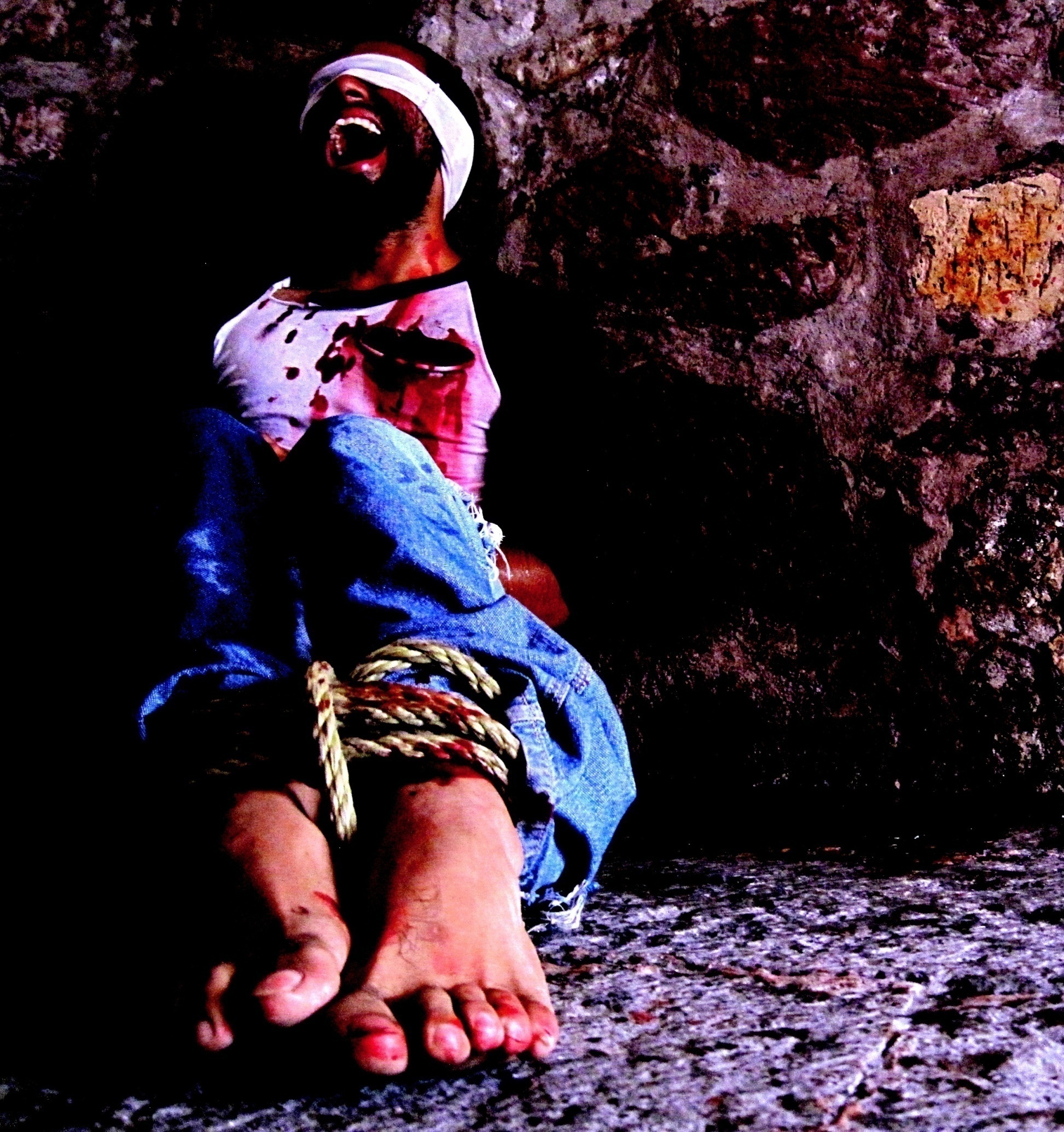 A TRES AÑOS DE LA DETENCION DESAPARICION DEL DEFENSOR DE DERECHOS HUMANOS JOSE FRANCISCO PAREDES RUIZ EXIJIMOS EN EL ESTADO DE MICHOACAN Y EN EL PAIS UNA LEY QUE SANSIONE, ERRADIQUE Y PREVENGA LA DESAPARICION FORZADA DE PERSONAS.¡PRESENTACION CON VIDAD DE LOS DETENIDOS DESAPARECIDOS! ¡JUSTICIA Y VERDAD!                                 COMITÉ  “HASTA ENCONTRARLOS”